Position vs. Time Graph Reinforcement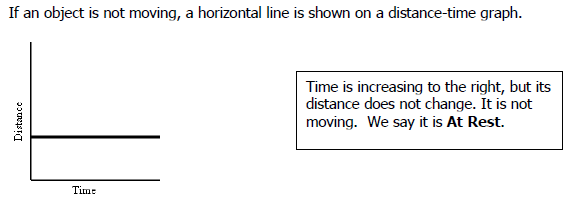 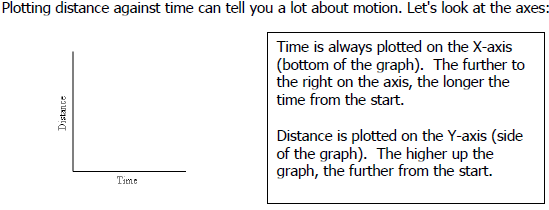 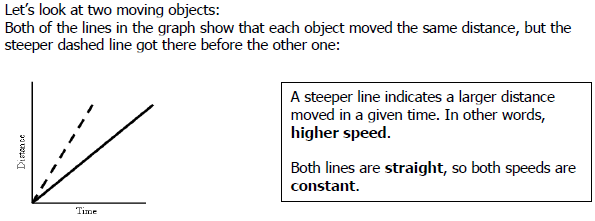 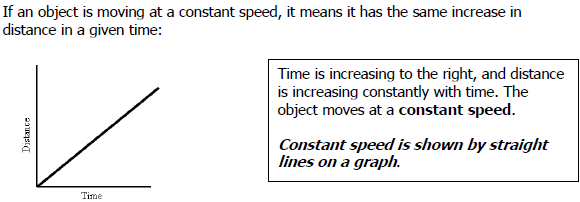 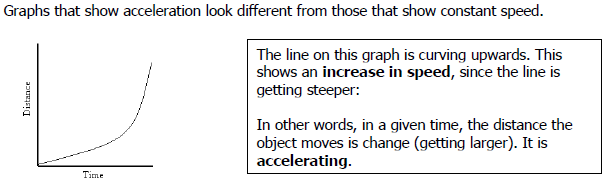 Summary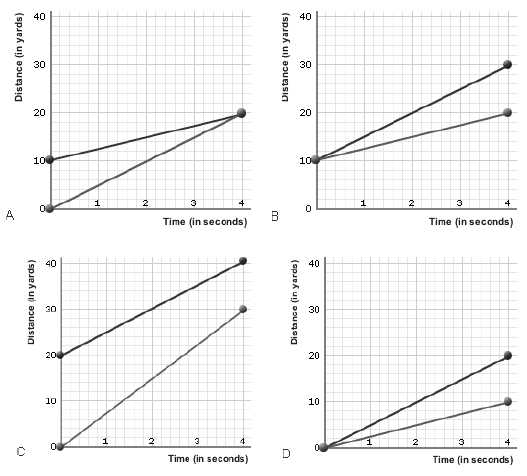 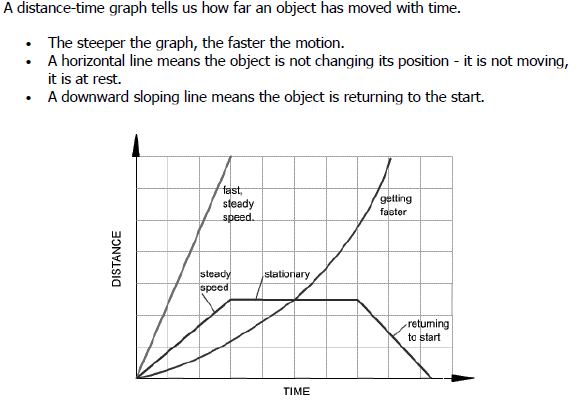 Which of the graphs shows that one of runners started 10 yards further ahead of the other? Explain your answer.In which of the graphs are both runners moving at the same speed?  Explain your answer.Compare and contrast the runners in graphs A and D.If you were to calculate the slope of the lines shown in the position vs. time graphs, what would it give you? (I’m NOT asking you to actually 